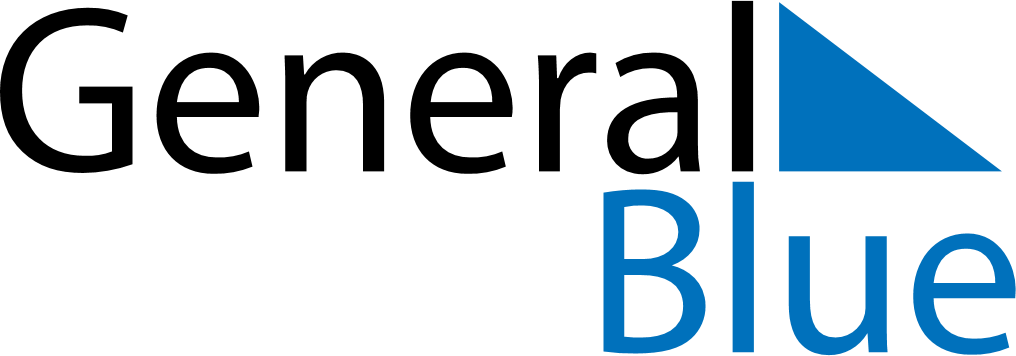 December 2028December 2028December 2028December 2028ChinaChinaChinaSundayMondayTuesdayWednesdayThursdayFridayFridaySaturday1123456788910111213141515161718192021222223242526272829293031